Список документов (квартира на этапе строительства/готовое жилье). Если клиент моряк. 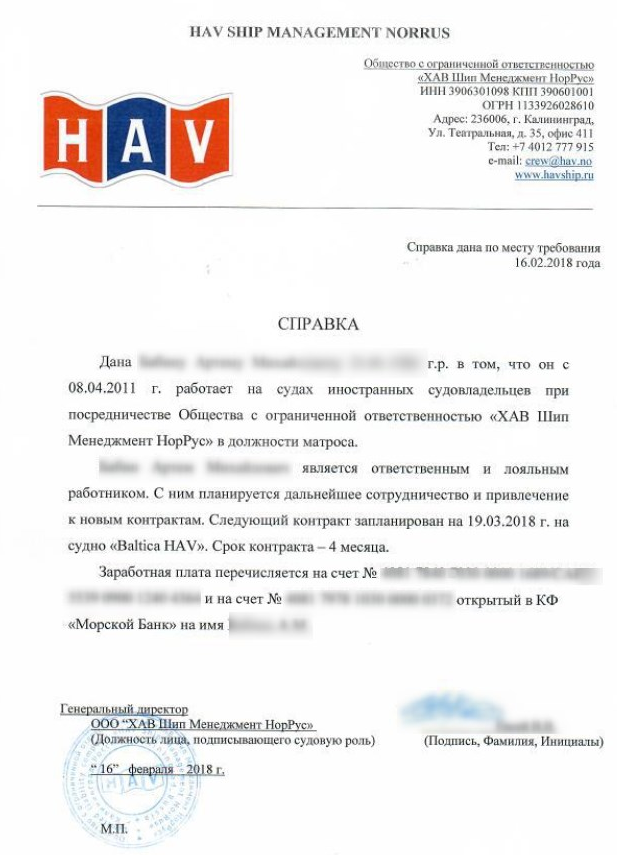 1.Копия паспорта Заёмщика/Созаёмщика (все страницы, в т.ч. пустые, кроме страниц «Паспорт» и «Выдержка»)-2.Копия документа о временной регистрации Заёмщика/Созаёмщика, если в паспорте отсутствует отметка о постоянной регистрации-3.Копия СНИЛСДокументы, подтверждающие семейное положениеДокументы, подтверждающие семейное положениеДокументы, подтверждающие семейное положение4.Копия Свидетельства о браке и/или копия Свидетельства о расторжении брака (если применимо к ситуации)-5.Копия Свидетельства о рождении детей (если ребенку менее 14 лет) или копия паспорта (все страницы) + копия Свидетельства о рождении (если ребенку от 14 до 18 лет)-6.Копия Свидетельства о смерти супруга/супруги, детей (если применимо к ситуации)-7.Копия свидетельства материнского семейного капитала Справка из Пенсионного фонда о размере капитала на сегодняшний день. Можно заказать через Госуслуги. (Возможно, понадобиться обновление справки к моменту сделки)1 мес.8.Копии свидетельств/сертификатов/выписок об участии Заёмщиков в государственных жилищных программах-9.Согласия и заверения на получение займа на сайте: dom39.ru.Документы, подтверждающие трудовой стаж и уровень доходаДокументы, подтверждающие трудовой стаж и уровень доходаДокументы, подтверждающие трудовой стаж и уровень доходаДля работников, но найму (налоговых резидентов)Для работников, но найму (налоговых резидентов)Для работников, но найму (налоговых резидентов)10.Копии трудовых договоров / контрактов за последние 12 месяцев (в т.ч. с иностранным работодателем, при необходимости – с нотариально заверенным переводом).1 мес.11.Справка от крюинговой компании, должна содержать информацию:о стаже в определенной должности и на определенном судне, с указанием:  сведений о следующем запланированном контракте либо следующий заключенный контракт;  информации о номере счёта и банке, через который перечисляются заработная плата клиента (если назначением платежа в выписке по счёту является «перечисление средств», «пополнение счета»). Предоставление указанных документов, подтверждающих занятость, не требуется:  в случае выдачи кредита с баланса Банка для заёмщиков, которые получают заработную плату на счёт, открытый в Банке; либо  доход заёмщика подтверждается выпиской по форме СЗИ-6, сформированной работником Банка посредством программного обеспечения Банка. В данном случае занятость Заёмщика подтверждается:  выпиской по зарплатному счёту; либо  выпиской по форме СЗИ-6, сформированными работником Банка-12.Копии рау checks предоставляются за каждый месяц нахождения в плавании за последние 12 месяцев, заверенные печатью работодателя (при наличии). Выписка по счёту клиента (оригинал) предоставляется за последние 12 месяцев. Выписка должна быть заверена печатью/ штампом банка с указанием ФИО работника банка, заверившего выписку. В случае, если назначением платежа в выписке по счёту является «перечисление средств», «пополнение счёта», то в справке из круингового агентства необходимо указать номер счёта и банк, через который перечисляется заработная плата клиента. При наличии сомнений в достоверности предоставленных заёмщиком документов о доходе может быть запрошена выписка о состоянии индивидуального лицевого счета застрахованного лица в Пенсионном фонде России (форма СЗИ-6) или выписка по зарплатному счету. Срок действия справки по форме СЗИ-6 – 1 (один) месяц. Предоставление документов, подтверждающих доход, не требуется, если:  выдача кредита с баланса Банка для заёмщиков, которые получают заработную плату на счёт, открытый в Банке; либо  доход заёмщика подтверждается выпиской по форме СЗИ-6, сформированной работником Банка посредством программного обеспечения Банка. В данном случае доход заёмщика анализируется на основании:  выписки по зарплатному счету; либо  выписки по форме СЗИ-6, сформированными работником Банка1 мес.Документы, подтверждающие действующие кредитные обязательстваДокументы, подтверждающие действующие кредитные обязательстваДокументы, подтверждающие действующие кредитные обязательства13.Для подтверждения размера ежемесячного платежа по действующим кредитным обязательствам необходимо предоставить следующие документы: копию кредитного договора с указанием размера ежемесячного платежа, копия графика платежей или справка из банка-кредитора о размере ежемесячного платежа, справка из банка - кредитора об отсутствии задолженностей. Если кредит или кредитная карта были закрыты, то клиент берёт из банка справку о закрытии ПК/КК-так же Фонд «Жилищное и социальное строительство Калининградской области» и Банк «Дом.РФ», могут запросить дополнительные документы. Если это потребуется.так же Фонд «Жилищное и социальное строительство Калининградской области» и Банк «Дом.РФ», могут запросить дополнительные документы. Если это потребуется.так же Фонд «Жилищное и социальное строительство Калининградской области» и Банк «Дом.РФ», могут запросить дополнительные документы. Если это потребуется.Если клиент проходит по опции «Лёгкая ипотека», то к основной ставке прибавляется 0,5%. Первоначальный взнос составляет 35% от стоимости жилья. К моменту сделки предоставляется справка из Банка, в котором у клиента лежит данная сумма, справка о наличии денежных средств.  Так же по опции «Лёгкая ипотека» НЕЛЬЗЯ в первоначальный взнос использовать материнский капитал, субсидии. ТОЛЬКО собственные средства. Если клиент проходит по опции «Лёгкая ипотека», то к основной ставке прибавляется 0,5%. Первоначальный взнос составляет 35% от стоимости жилья. К моменту сделки предоставляется справка из Банка, в котором у клиента лежит данная сумма, справка о наличии денежных средств.  Так же по опции «Лёгкая ипотека» НЕЛЬЗЯ в первоначальный взнос использовать материнский капитал, субсидии. ТОЛЬКО собственные средства. Если клиент проходит по опции «Лёгкая ипотека», то к основной ставке прибавляется 0,5%. Первоначальный взнос составляет 35% от стоимости жилья. К моменту сделки предоставляется справка из Банка, в котором у клиента лежит данная сумма, справка о наличии денежных средств.  Так же по опции «Лёгкая ипотека» НЕЛЬЗЯ в первоначальный взнос использовать материнский капитал, субсидии. ТОЛЬКО собственные средства. По семейной ипотеке ставка до регистрации составляет ключевая ставка + п.п. 3По семейной ипотеке ставка до регистрации составляет ключевая ставка + п.п. 3По семейной ипотеке ставка до регистрации составляет ключевая ставка + п.п. 3